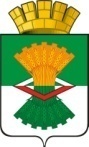 АДМИНИСТРАЦИЯМАХНЁВСКОГО МУНИЦИПАЛЬНОГО ОБРАЗОВАНИЯПОСТАНОВЛЕНИЕ20 сентября 2021 года                                                                                     № 716п.г.т. Махнёво«О внесении изменений в постановление Администрации Махнёвского муниципального образования от 22 ноября 2013 года № 1046                                       «Об утверждении муниципальной программы Махнёвского муниципального образования «Управление муниципальными финансами Махнёвского муниципального образования до 2023 года» (с изменениями от 24.06.2014 года № 531, от 13.02.2015 года № 113, от 07.12.2015 года № 976, от 29.01.2016 года № 60, от 26.08.2016 года № 671, от 13.03.2017 года № 139, от 24.03.2017 года  № 179, от 15 декабря 2017 года № 894, от 26.12.2017 года № 920,                               от 26.01.2018 года №59, от 26.02.2018 года №155, от 03.07.2018 года                   № 493, от 14.09.2018  № 722, от 25.03.2019 года № 220, от 19.04.2019 года            № 320, от 01.10.2019 года №722, от 12.12.2019года №952, от 24.02.2020 года   № 140,   от 17.03.2020 года № 203, от 15.04.2020 года № 297, от 14.05.2020 года № 356, от 28.07.2020 года № 489, от 22.09.2020 года № 598, от 14.12.2020 года № 813, от 25.01.2021 года №41, от 18.03.2021года № 209, от 15.04.2021 года   № 285, от 16.06.2021года № 451)          В соответствии с Планом мероприятий по составлению проекта бюджета Махнёвского муниципального образования на 2022 год и плановый период 2023 и 2024 годов, утверждённым постановлением Администрации Махнёвского муниципального образования от 02.07.2021г №490, руководствуясь порядком формирования и реализации муниципальных программ Махнёвского муниципального образования, утверждённым Постановлением Администрации Махнёвского муниципального образования от 04.12.2014 года № 916                                (с изменениями от 30.11.2015 года № 956, от 16.12.2016 года № 1025), Методическими рекомендациями по формированию и реализации муниципальных программ Махнёвского муниципального образования, утверждёнными постановлением Администрации Махнёвского муниципального образования от 07.02.2017г. № 75, руководствуясь Уставом Махнёвского  муниципального образования, ПОСТАНОВЛЯЮ:Внести в постановление Администрации Махнёвского муниципального образования от 22 ноября 2013 года № 1046 « Об утверждении муниципальной программы Махнёвского муниципального образования «Управление муниципальными финансами Махнёвского муниципального образования до 2023 года» (с изменениями от 24.06.2014 года № 531, от 13.02.2015 года №113,                         от 07.12.2015 года № 976, от 29.01.2016 года № 60, от 26.08.2016 года №671,                   от 13.03.2017 года №139, от 24.03.2017 года № 179, от 15.12.2017 года №894,                 от 26.12.2017 года №920, от 26.01.2018 года № 59, от 26.02.2018 года №155,                 от 03.07.2018 года №493, от 14.09.2018 года №722, от 25.03.2019 года №220,                  от 19.04.2019года №320, от 01.10.2019 года № 722, от 12.12.2019 года №952,                 от 24.02.2020 года №140, от 17.03.2020 года № 203, от 15.04.2020 года №297,                 от 14.05.2020 года №356, от 28.07.2020 года № 489, от 22.09.2020года №598,                от 14.12.2020года №813, от 25.01.2021 года№41,от 18.03.2021года №209,                       от 15.04.2021года№285, от 16.06.2021 года №4 51) следующие изменения:       1.1 в наименовании постановления и далее по тексту слова «до 2023года» заменить на слова «до 2024года»;       1.2. Муниципальную программу Махнёвского муниципального образования «Управление муниципальными финансами Махнёвского муниципального образования до 2024 года» читать в новой редакции (прилагается).Опубликовать настоящее постановление в газете «Алапаевская искра» и разместить на официальном сайте Махнёвского муниципального образования в сети «Интернет».Настоящее постановление вступает в силу со дня опубликования в газете «Алапаевская искра».Контроль исполнения настоящего постановления возложить на                             и.о. начальника Финансового отдела Администрации Махнёвского муниципального образования Козуб С.А.Глава Махнёвскогомуниципального образования                                                              А.С. Корелин